St Edmund’s Catholic Primary School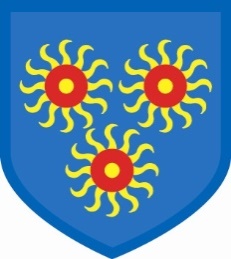 Diocese of Westminsterwww.st-edmunds-school.orgFollow us on twitter @stedmundsschoo1 Parents Newsletter                                                               6th March 2020	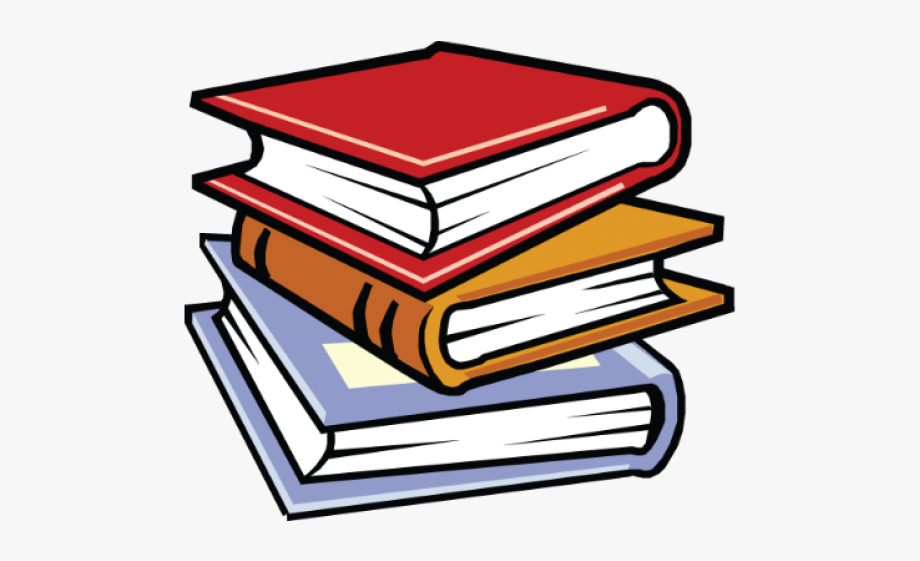 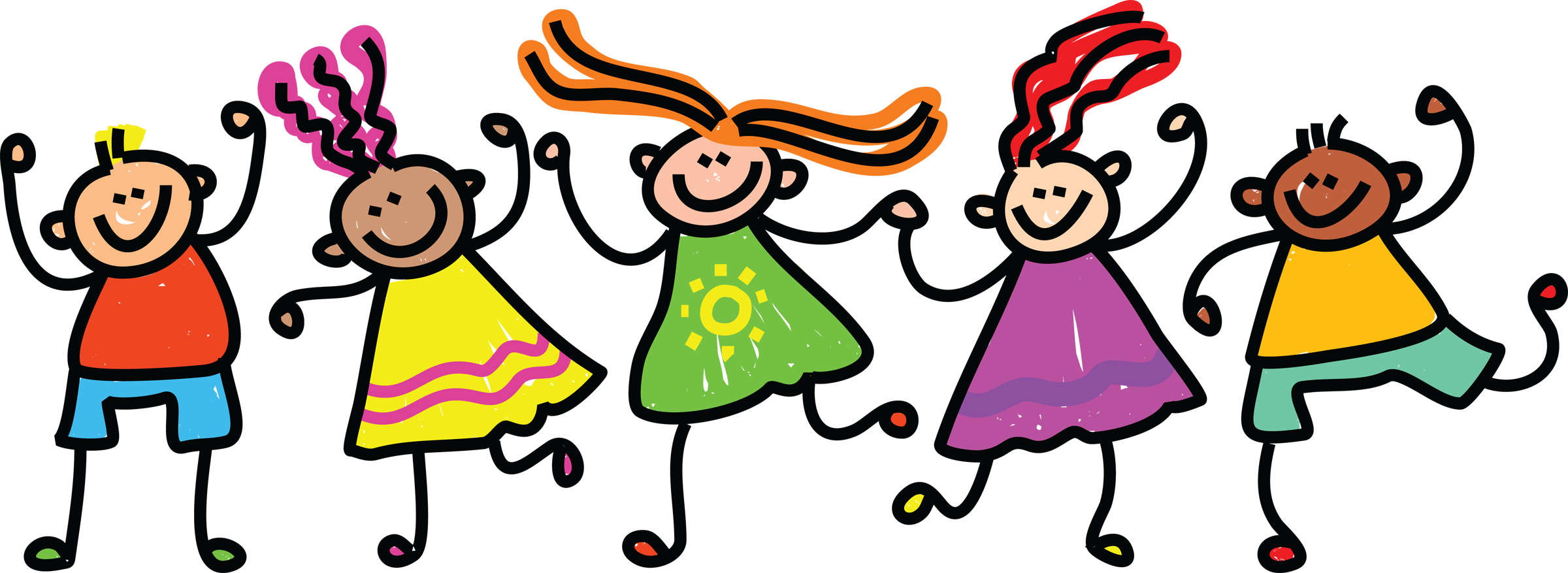 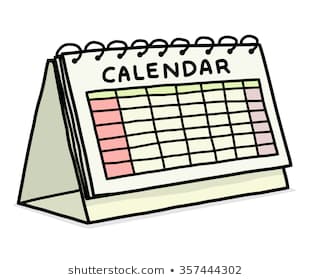 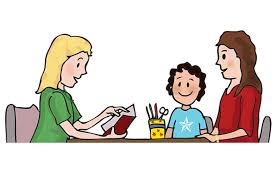 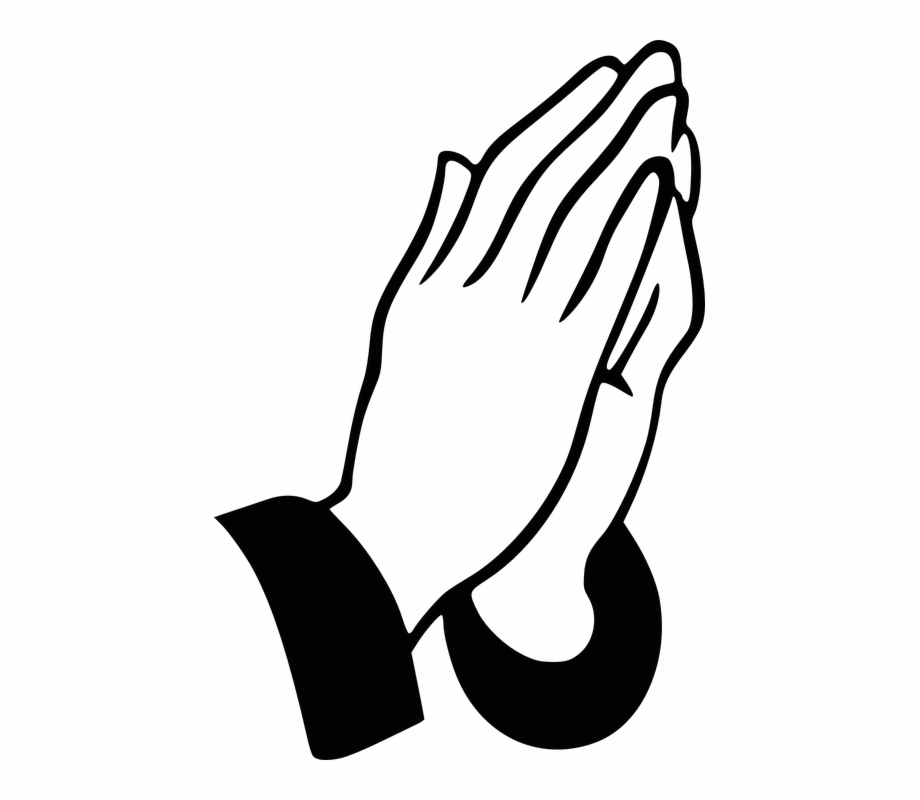 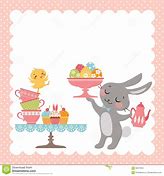 In Year 3, we have been practising our research and note-taking skills. Our topic this term is William Shakespeare so we have been finding out all about him. We have each become experts about a certain part of his life and we have shared our new knowledge in groups. This is called a ‘jigsaw’. We are also really enjoying reading an adaptation of Shakespeare’s play, The Tempest.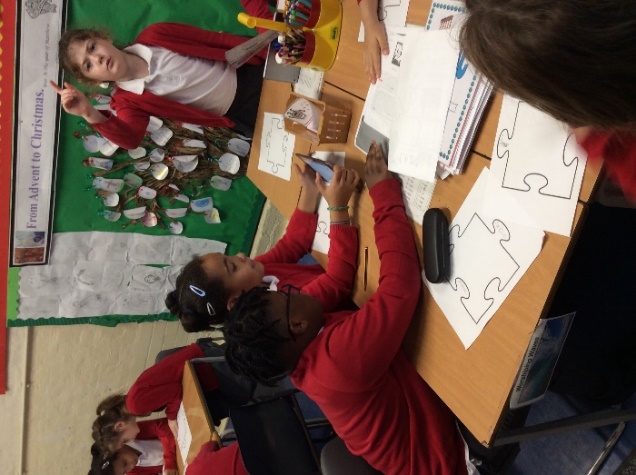 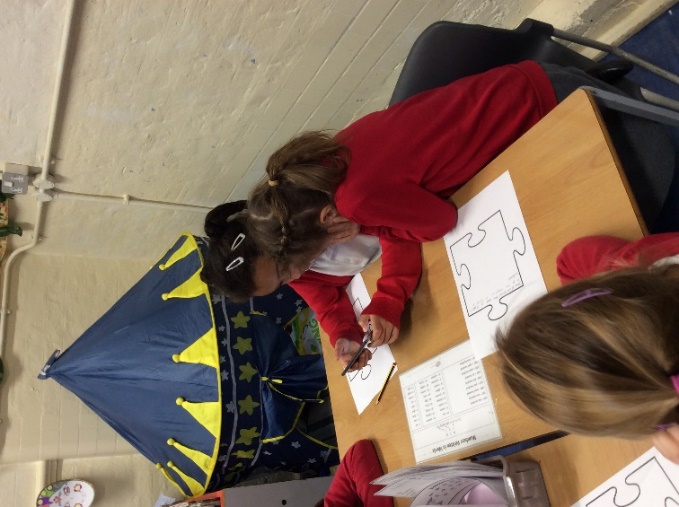 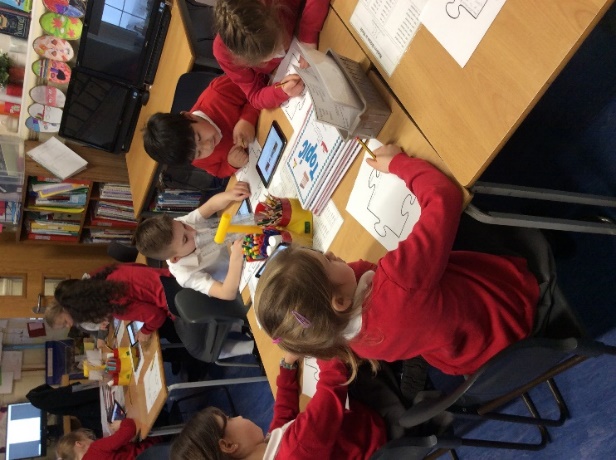 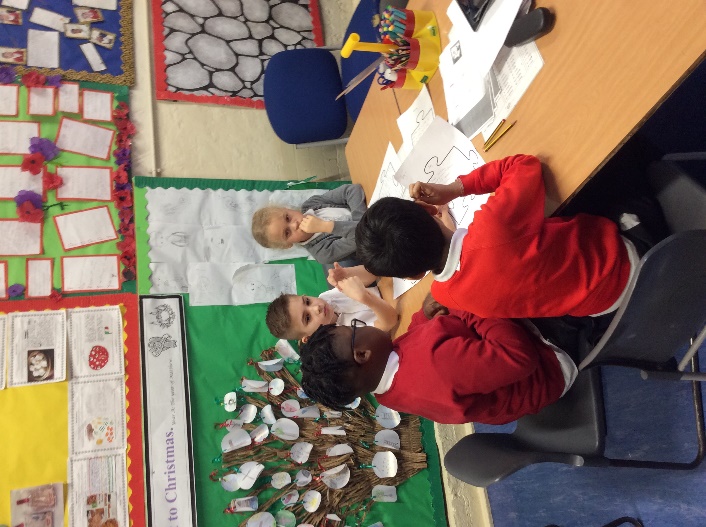 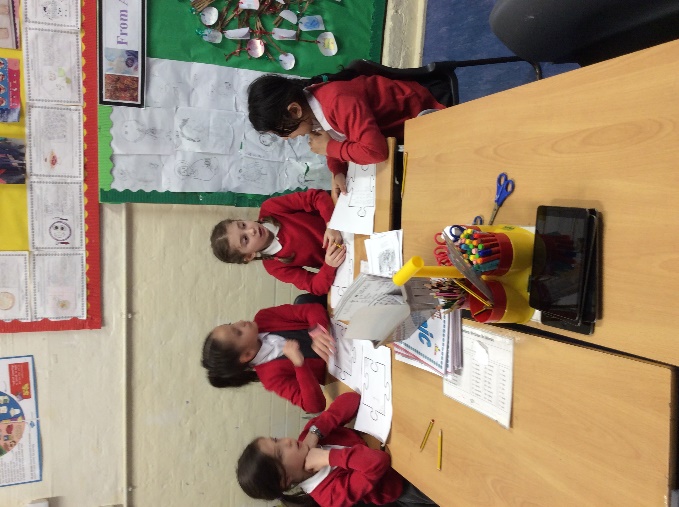 